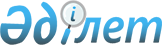 О выдаче разрешения на ввоз в Республику Казахстан источников ионизирующего излученияПостановление Правительства Республики Казахстан от 23 ноября 2000 года N 1752

      В соответствии с постановлением Правительства Республики Казахстан от 30 июня 1997 года N 1037 P971037_ "О лицензировании экспорта и импорта товаров (работ, услуг) в Республике Казахстан" и постановлением Правительства Республики Казахстан от 14 декабря 1999 года N 1919 P991919_ "Об утверждении Правил осуществления экспортного контроля в Республике Казахстан и Правил оформления обязательств по использованию ввозимой в Республику Казахстан продукции, подлежащей экспортному контролю, и проверок их исполнения" Правительство Республики Казахстан постановляет: 

      1. Разрешить корпорации "Бейкер Хьюз Сервисез Интернешнл, Инк." (имеющий филиал на территории Республики Казахстан по адресу: г.Алматы, пр. Жибек жолы, 64) ввоз в Республику Казахстан 140 источников ионизирующего излучения (код ТН ВЭД 284440), указанных в приложении, согласно контракту от 15 марта 2000 года N 144, заключенному между корпорацией "Бейкер Хьюз Сервисез Интернешнл, Инк." (3900 Essex Lаnе, Ноustоn, Техаs, USA) и филиалом корпорации "Бейкер Хьюз Сервисез Интернешнл, Инк." в Республике Казахстан. 

      2. Министерству энергетики, индустрии и торговли Республики Казахстан в установленном законодательством порядке выдать корпорации "Бейкер Хьюз Сервисез Интернешнл, Инк." лицензию на ввоз источников ионизирующего излучения. 

      3. Таможенному комитету Министерства государственных доходов Республики Казахстан обеспечить таможенный контроль и таможенное оформление вышеуказанной продукции в порядке, установленном таможенным законодательством. 

      4. Контроль за исполнением настоящего постановления возложить на Комитет по атомной энергетике Министерства энергетики, индустрии и торговли Республики Казахстан. 

      5. Настоящее постановление вступает в силу со дня подписания. 

 

     Премьер-Министр     Республики Казахстан

                                                       Приложение                                              к постановлению Правительства                                                  Республики Казахстан                                              от 23 ноября 2000 года N 1752 



 

                 Перечень источников ионизирующего излучения,                       ввозимых в Республику Казахстан_________________________________________________________________________   N !     Наименование            !   Активность    ! Количество(единицы)! ___!_____________________________!_________________!____________________!1.    Радий-226 (Ra 226)             93 KBq                42.    Цезий-137 (Cs 137)             74 GBq                33.    Цезий-137 (Cs 137)             19.98 MBq             4          4.    Америций 241 бериллиевый       14.8 GBq              4      (Am 241 Be)5.    Америций 241 бериллиевый       666 GBq               3      (Am 241 Be)6.    Торий-228 (Th 228)             370 KBq               27.    Цезий-137 (Cs 137)             370 MBq               28.    Америций 241 (Am 241)          18.5 MBq              29.    Америций 241 бериллиевый       2.76 MBq              2      (Am 241 Be)10.   Америций 241 (Am 241)          18.5 MBq              211.   Водород 3 (H3)                 370 GBq               212.   Цезий-137 (Cs 137)             3.7 GBq               213.   Кобальт-60 (Co 60)             Меняющийся            10014.   Цезий-137 (Cs 137)             74.00 GBq             115    Америций 241 бериллиевый       185.00 GBq            1      (Am 241 Be)16.   Америций 241 бериллиевый       1.11 GBq              1      (Am 241 Be)17.   Америций 241 бериллиевый       1.11 GBq              1      (Am 241 Be) 18.   Америций 241 (Am 241)          37.00 MBq             119.   Америций 241 (Am 241)          37.00 MBq             120    Цезий-137 (Cs 137)             3.70 MBq              121.   Цезий-137 (Cs 137)             1.85 MBq              1      Итого                                                140             ___________________________________________________________________________(Специалисты: Склярова И.В.,              Мартина Н.А.)      
					© 2012. РГП на ПХВ «Институт законодательства и правовой информации Республики Казахстан» Министерства юстиции Республики Казахстан
				